Publicado en  el 25/07/2013 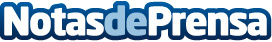 Resultados tras el segundo trimestre. Banco Sabadell obtiene un beneficio neto atribuido de 123,4 millones de euros, un 37% más que en el mismo período del año anterior, y mejora todos los márgenesDatos de contacto:Nota de prensa publicada en: https://www.notasdeprensa.es/resultados-tras-el-segundo-trimestre-banco Categorias: Finanzas http://www.notasdeprensa.es